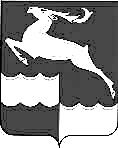 АДМИНИСТРАЦИЯ КЕЖЕМСКОГО РАЙОНАКРАСНОЯРСКОГО КРАЯПОСТАНОВЛЕНИЕ17.02.2022                                             № 102-п		          		        г. КодинскО проведении районного историко-краеведческого конкурса«Всему начало здесь, в краю родном»С целью формирования у подрастающего поколения патриотического мировоззрения, сохранения исторической связи поколений, воспитания уважения к достижениям своих земляков и чувства гордости за свой край и малую Родину, в соответствии со ст.ст. 17, 30.3, 32 Устава Кежемского района, ПОСТАНОВЛЯЮ:Провести с 01 марта по 20 мая 2022 года районный историко-краеведческий конкурс «Всему начало здесь, в краю родном».Утвердить Положение о проведении районного историко-краеведческого конкурса «Всему начало здесь, в краю родном», согласно приложению к настоящему постановлению.Муниципальному казенному учреждению «Управление по культуре, спорту, туризму и молодежной политике Кежемского района» (Тимонина Т.С.), муниципальному казенному учреждению «Управление образования Кежемского района» (Перетягина Л.Н.) обеспечить активное участие  участников клубных формирований учреждений культуры, учащихся образовательных учреждений района в районном историко-краеведческом конкурсе «Всему начало здесь, в краю родном».Контроль за исполнением настоящего постановления возложить на заместителя Главы Кежемского района по социальным вопросам                           Р.Н. Мартыненко.Постановление вступает в силу со дня, следующего за днем его официального опубликования в газете «Кежемский Вестник».Глава района                                                                                   П.Ф. БезматерныхПриложение к постановлению Администрации районаот 17.02.2022 № 102-пПоложениео проведении районного историко-краеведческого конкурса«Всему начало здесь, в краю родном»1.Общие положения1.1.Районный историко-краеведческий конкурс «Всему начало здесь, в краю родном» (далее – Конкурс) проводится в рамках празднования 95-летия образования Кежемского района и 200-летия образования Енисейской губернии.1.2.Организацию и проведение Конкурса осуществляют муниципальное казенное учреждение «Управление по культуре, спорту, туризму и молодежной политике Кежемского района» (далее - МКУ «Управление КСТиМПКр») и Муниципальное бюджетное учреждение культуры «Кежемский историко-этнографический музей имени Ю.С. Кулаковой» (далее - МБУК КИЭМ имени Ю.С. Кулаковой), муниципальное казенное учреждение «Управление образования Кежемского района».1.3. Партнерами в проведении Конкурса являются учреждения культуры Кежемского района.1.4. Для организации и проведения Конкурса создаётся Оргкомитет из специалистов МБУК КИЭМ имени Ю.С. Кулаковой.1.5. Для оценки работ и подведения итогов Конкурса формируется Жюри в составе 5 человек из представителей МКУ «Управление КСТиМП Кр», МБУК КИЭМ имени Ю.С. Кулаковой, привлеченных специалистов учреждений культуры.2. Цели и задачи Конкурса2.1. Конкурс проводится с целью:формирования у подрастающего поколения патриотического мировоззрения, гражданской ответственности, установок и ориентаций, основанных на любви к Родине, бережном отношении к ее истории, культурным традициям, к духовному наследию своего народа;формирования устойчивого интереса к истории Кежемского района;сохранения исторической связи поколений, воспитания уважения к достижениям своих земляков и чувства гордости за свой край и малую Родину.2.2. Задачи Конкурса:активизация исследовательской и познавательной деятельности учащихся;развитие и реализация поискового краеведения;пополнение историко-краеведческих материалов МБУК КИЭМ имени Ю.С. Кулаковой.3. Участники конкурса3.1. К участию в Конкурсе приглашаются воспитанники дошкольных учреждений, учащиеся образовательных учреждений Кежемского района, студенты Приангарского политехнического техникума по возрастным категориям:дошкольная группа (5-7 лет);младшая группа (1-4 классы);средняя группа (5-7 классы);старшая группа (8-11 классы, ППТ).4. Сроки проведения конкурса4.1. Конкурс проводится в три этапа с 01 марта по 20 мая 2022 года:4.1.1. Первый этап – с 01 марта по 15 апреля 2022 года. На данном этапе оргкомитет Конкурса информируют участников о проведении Конкурса. Участники Конкурса организуют исследовательскую и творческую деятельность, оформляют работы.4.1.2. Второй этап – с 18 апреля по 29 апреля 2022 года участники Конкурса предоставляют работы в Оргкомитет Конкурса.4.1.3. Третий этап - с 04 мая по 20 мая 2022 года подведение итогов Конкурса, награждение победителей и участников Конкурса.5.Тематика и номинации Конкурса5.1. Темы работ для участия в Конкурсе:«Достояние края» (природа, животный мир, археология, объекты культурного наследия, заповедные места, предприятия Красноярского края и Кежемского района); «Наши знаменитые земляки»;«История одного события»;«Судьба семьи, села, района»;«Народные праздники, промыслы, занятия».5.2. Номинации Конкурса:Исследовательская краеведческая работа.В данной номинации принимают участие участники средней и старшей возрастной категории. Творческая краеведческая работаВ данной номинации принимают участие участники всех возрастных категорий. Конкурсная работа может быть представлена в виде: слайд-презентации, видеоролика, предмета декоративно-прикладного или  изобразительного искусства. 6. Условия проведения конкурса6.1. От каждого участника принимается не более одной работы в каждой номинации. Конкурсные работы оформляются в соответствии с требованиями. Работы, не соответствующие требованиям, до участия  в Конкурсе не допускаются.6.2. На Конкурс могут быть представлены работы, ранее участвовавшие в конкурсах, кроме конкурсов, проводимых музеем.6.3. Требования к содержанию и оформлению конкурсных работ.6.3.1. В номинации исследовательская краеведческая работа:работа предоставляется в печатном (формат Word) и электронном виде;фотографии, использованные в качестве иллюстраций, сканируются в формате jpg;объем работы не менее 8 и не более 12 страниц печатного текста (шрифт -14 Times New Roman, междустрочный интервал – полуторный);работа должна включать в себя: план, введение, основной текст, заключение, список использованной литературы и источников, приложения;введение должно включать следующие обязательные составляющие: обоснование выбора темы, актуальность темы, цели, задачи работы;в заключении должен быть представлен анализ полученных результатов и выводы;титульный лист, список литературы и источников, приложение в объем не входят, но оцениваются;приложение может быть представлено не более, чем на 10 страницах.критерии оценки: обоснованность выбора темы, краеведческий характер, логичность изложения, содержательность, грамотность, степень раскрытия темы, оформление работы (титульный лист, иллюстрации, техника исполнения).6.3.2. В номинации творческая краеведческая работа:слайд-презентация, видеоролик.Создание мультимедийной презентации, видеоролика по теме Конкурса. Слайд–презентация должна содержать не менее 12 слайдов. Длительность видеоролика не более 5 минут.предмет декоративно-прикладного искусства.Работа может быть представлена в виде: поделки, вышивки, макета, чучела и т.д. Формат или объем работы должен быть не менее 20х20х20 см и не более 70х70х70 см. На Конкурс принимаются работы, выполненные в любой технике исполнения (вязание, вышивка, плетение, пошив, склеивание, выпиливание, выжигание и резьба по дереву, роспись, аппликация, лепка, макраме и пр.) с применением любых материалов. Допускается использование в работе отдельных фабричных элементов. Готовые фабрично-заводские изделия на Конкурс не принимаются. Работа должны сопровождаться приложением, включающим в себя описание изображенного события или связь изображенного объекта с тематикой Конкурса (объем не более 1 печатной страницы).- предмет изобразительного искусства.Рисунок может быть представлен в любой технике исполнения – акварель, гуашь, тушь, карандаш и т.д. (Формат не менее А-4, материал: бумага, дерево, холст и пр.) Представленная работа должна быть оформлена в рамку. Работа должны сопровождаться приложением, включающим в себя описание изображенного события или связь изображенного объекта с тематикой Конкурса (объем не более 1 печатной страницы).6.5. Все представленные работы должны соответствовать тематике Конкурса и отображать конкретные события, природный мир или объекты Красноярского края, в том числе Кежемского района.6.6.Общие критерии оценки:- краеведческий характер сюжета (1-5 б);- достоверность и содержательность информации (1-5 б);- качество исполнения и оформление работы (1-5 б);- выразительность и оригинальность образов (1-3 б);- грамотность (в т.ч. в Приложениях) (1-3 б).6.7. Все конкурсные работы доставляются в адрес организатора Конкурса – в МБУК КИЭМ имени Ю.С. Кулаковой (г. Кодинск, ул. Гидростроителей, 12) в натуральном виде - в срок до 29 апреля 2022 года. Заявка (приложение 1) предоставляется при передаче работы.6.8. По вопросам участия в Конкурсе обращаться в МБУК КИЭМ имени Ю.С. Кулаковой по телефону: 8(39143)7-03-90 или по электронной почте: muzei-kodinsk@mail.ru.Подведение итогов, награждениеВ каждой номинации и отдельно для каждой возрастной группы Жюри определяет победителей. Победители награждаются Дипломами I, II, III степени. Всем участникам Конкурса вручаются дипломы участников Конкурса и благодарственные письма. Время и место награждения будет сообщено дополнительно.Жюри имеет право не присуждать отдельные призовые места, присуждать специальные дипломы и грамоты.Конкурсные работы победителей возврату не подлежат.Решение жюри оформляется протоколом и пересмотру не подлежитПриложение 1                                                                        к положениюЗаявкана участие в районном историко-краеведческом  конкурсе «Всему начало здесь, в краю родном»ФИОучастника, класс, ФИО руководителяУчебное заведение,контакты, телефонНоминацияТемаНазвание конкурсной работы